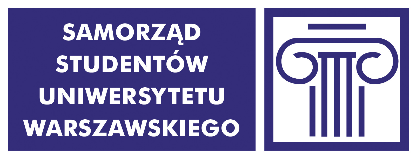 PROTOKÓŁZ WYBORÓW PRZEDSTAWICIELI STUDENTÓWW OKRĘGU WYBORCZYM NR 15DOPARLAMENTU STUDENTÓW UNIWERSYTETU WARSZAWSKIEGOW dniu 15.11.19 r. godz. 10:25 – 16:25 w budynku przy ul. Krakowskie Przedmieście 3, odbyły się wybory przedstawicieli studentów jednostki do w/w organu.Do obsadzenia były 2 mandaty.Uprawnionych do głosowania było 816 studentów (wg danych Biura Spraw Studenckich UW). Wydano 59 kart do głosowania. Z urny wyjęto 57 kart do głosowania, w tym kart ważnych 57,  a nieważnych 0.Głosów nieważnych było 4, głosów ważnych oddanych łącznie na wszystkich kandydatów 63.Procedurę wyborczą w dniu głosowania przeprowadził(a):przedstawiciel Komisji Wyborczej SS UWkomisja skrutacyjna powołana przez przedstawiciela Komisji Wyborczej SS UWw składzie:Aleksandra JerominOliwia GóreckaW wyborach przedstawicieli studentów w/w jednostki Uniwersytetu Warszawskiego do ww. organu poniższe kandydatury otrzymały następującą liczbę głosów:Decyzje wydane podczas głosowania lub istotne okoliczności związane z przebiegiem głosowania:Wybory rozpoczęto z dwudziestopięciominutowym opóźnieniem w związku z problemami technicznymi, uniemożliwiającymi punktualne rozpoczęcie głosowania.…………………………………………..………………………………………………………………………………………………………………………………..……………………………………………………………………………………Zastrzeżenia do protokołu (wraz z czytelnym podpisem zgłaszającego/zgłaszających zastrzeżenia):…………………………………………..………………………………………………………………………………………………………………………………..………………………………………………………………………………………………………………………………..……………………………………………………………………………………Protokół niniejszy sporządzono w czterech egzemplarzach:dla Rady Samorządu Studentów jednostki Uniwersytetu Warszawskiego,dla władz jednostki Uniwersytetu Warszawskiego,dla Komisji Wyborczej Samorządu Studentów Uniwersytetu Warszawskiego,w celu ogłoszenia wyników wyborów.Członkowie Komisji Wyborczej Samorządu Studentów Uniwersytetu Warszawskiego:Aleksandra JerominOliwia GóreckaDelegaci:Mężowie zaufania:Jeżeli treść protokołu nie mieści się na formularzu, należy przenieść ją na dolna część tej karty protokołu, dodatkowo podpisując. W razie zastrzeżeń do protokołu, komisja wyborcza przedstawia w protokole swoje stanowisko do zastrzeżeń. Do egzemplarza protokołu ogłaszającego wyniki wyborów należy dołączyć informację o trybie zgłaszania wniosków w treści ustalonej przez Komisję Wyborczej Samorządu Studentów Uniwersytetu Warszawskiego.1.NOCUŃ Mateusz172.LEBNICKI Kamil133.HASZCZYŃSKA Delfina33